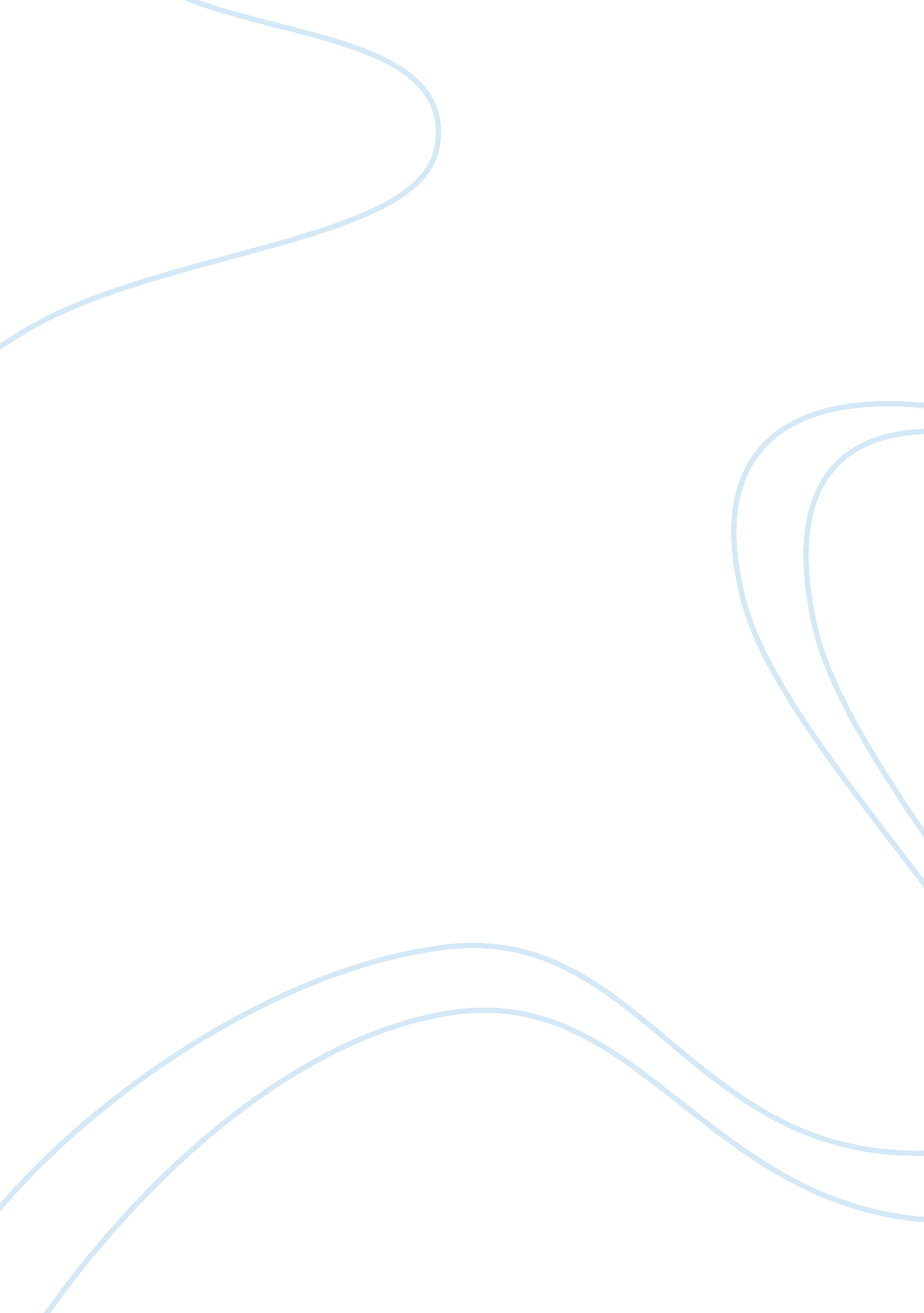 Goals and interests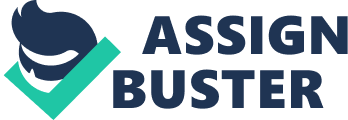 Personal ment Personal ment Reading about different cultures and studying linguistics have been my childhood hobby and as such, I enrolled for bachelor degree in education to be an English teacher. Over the years, I have been studying different cultures and how different people are attached to their cultures. When I graduated from King Abdulaziz University, I was absorbed in a company in my home city, Jeddah where my urge to pursue further education in English was re-ignited. Observation of how people with different cultures interact in the company, I got specifically interested in studying the Canadian culture that I found interesting. I have some Canadian friends who we share a lot with concerning our different cultures and they have shown me how interesting their culture is. The study of English and the study of Canadian culture is a dream that I am determined to live for and there is no any other better University than Ottawa that can help me achieve this. The University will help me not only to achieve my childhood dreams but also to live to my fullest. Below personal statement that describes who I am. 
My goal is to further my education in English and to obtain in-depth knowledge in Canadian culture. My special interest lies to study technology and how it affects the society mostly in shaping students’ identities. I have worked in an organization with diverging cultures that has shade light in the importance of cultural integration and harmonization at work places. I have also written and recited several poems in different events. Studying at Ottawa will help me in achieving my dream of studying English and improving my poems. It will also expound my knowledge about the Canadian culture so that I can work in the country with relative ease. 
I am a social person and like participating in events. For example, I participated in a graduation ceremony for Ottawa university students by reciting a poem that I wrote and in the Saudi special celebration last year I participated by citing a poem in Arabic language as bilingual poem writer. Linguistics is a discipline that requires an individual to be social so as to get the insights of the challenges that face people that can be resultantly be converted to a captivating poem that earns a good reputation to the poet. People hold their cultures with high regards and it is not easy for people to freely discuss their cultures with strangers therefore it is important to win over their trust. This trust can be won when an individual is social. Participatory and socializing characteristics are my main strength in achieving my academic endeavors. 
From the university where I studied English, I got employed at a company in Jeddah City where I worked as a data entry personnel for seven months. During this time, I worked with staffs from Canada as well as employees from other different nations. I also wrote poems while studying Bachelor in Education, linguistic option. 